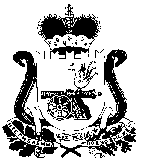 АДМИНИСТРАЦИЯЛЕНИНСКОГО СЕЛЬСКОГО ПОСЕЛЕНИЯПОЧИНКОВСКОГО РАЙОНА СМОЛЕНСКОЙ ОБЛАСТИПОСТАНОВЛЕНИЕот 5 июля 2021 года                                                                     № 25О присвоении адреса земельному участку с кадастровым номером 67:14:1890101:74     В соответствии с Федеральным законом от 06.10.2003 № 131-ФЗ « Об общих принципах организации местного самоуправления в Российской Федерации», постановлением правительства Российской Федерации от 19 ноября 2014 г. № 1221 « Об утверждении правил присвоения, изменения и аннулирования адресов», из приложения  № 1 к постановлению   Администрации Климщинского сельского поселения   Починковского района Смоленской области  № 07 от 30.04.2009 г. «О нумерации объектов недвижимости на территории Климщинского сельского поселения Починковского района Смоленской области», на основании заявления Пестуновой Тамары Ивановны от 05.07.2021 года:     1.Присвоить земельному участку с кадастровым номером 67:14:1890101:74 площадью 700 кв.м., расположенному в д. Климщина Ленинского сельского поселения Починковского района Смоленской области, следующий адрес: Российская Федерация, Смоленская область, Починковский район, д. Климщина, участок № 84.    2. Настоящее постановление вступает в силу с момента его подписания.    3. Контроль за исполнением настоящего постановления оставляю за собой.Глава  муниципального образования Ленинского сельского поселения Починковского районаСмоленской области                                                                             Летова О.Е.